Uitslagen Kidsrun 800M  		    		     Decemberloop Peize 2022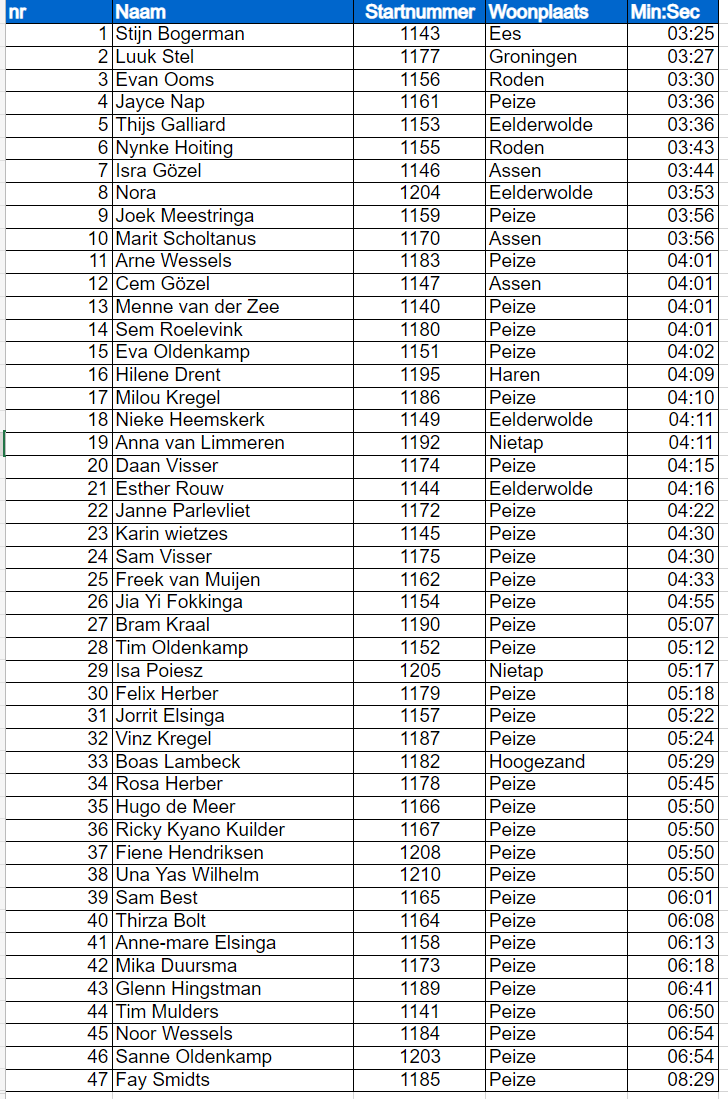 